ZIONLUTHERANCHURCH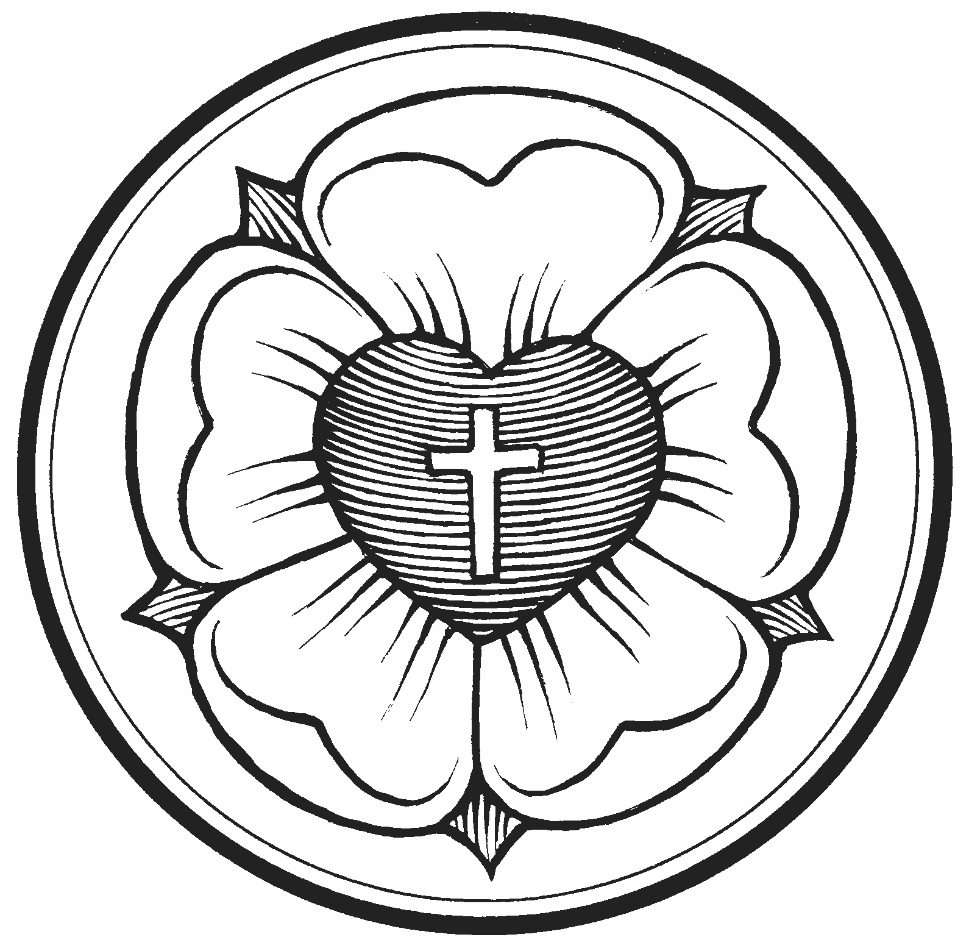 KEARNEY, NEBRASKAWelcome to Zion!
Guests please record your attendance on a pink pad in the pew rack and let us know how we can be of service to you.  Holy Communion at ZionThe Lord’s Supper is celebrated at this congregation as Jesus has given it. As he says, our Lord gives into our mouths not only bread and wine but his very body and blood to eat and to drink for the forgiveness of sins and to strengthen our union with him and with one another. Our Lord invites to his table those who trust his words, repent of all sin, and set aside any refusal to forgive and love as he forgives and loves us, that they may show forth his death until he comes. All communicants need to register in the narthex prior to the service.Because those who eat and drink our Lord’s body and blood unworthily do so to their great harm and because Holy Communion is a confession of the faith which is confessed at this altar, any who are not yet instructed, in doubt, or who hold a confession differing from that of this congregation and The Lutheran Church—Missouri Synod, are asked not to commune until they are able to speak with our pastor first.  He is happy to visit with you about the Christian faith and how to receive the Lord’s Supper for your good and for the good of others. Those not communing are invited to come to the altar, cross your arms in front of you, and bow your head to receive a pastoral blessing. s +  Divine Service ~ Setting V  +Reformation Day (Observed)– October 29, 2017A Choral Service based on Luther’s German Mass (1526)Pre-service music and PreludeZion Handbell Choir: 	A Mighty Fortress Is Our God Please stand and face the back of the church for the procession…PROCESSIONAL HYMN: # 566 ~ 	By Grace I’m Saved GRADUAL for REFORMATIONP: 	Great is the Lord, and most worthy of praise,C:  in the city of our God, his holy mountain.P: 	Walk about Zion, go around her, count her towers, consider well her ramparts, and view her citadels.C:  that you may tell of them to the next generation.HYMN OF THE DAY: #656 ~ A Mighty Fortress is Our God  CREED ~ # 953	 We All Believe in One True God AGNUS DEI  (sung)						p. 198	  O Christ, Thou Lamb of God, that tak-est a-way the sin of the world, have mercy upon us.O Christ, Thou Lamb of God, that tak-est a-way the sin of the world, have mercy upon us.  O Christ, Thou Lamb of God, that tak-est a-way the sin of the world, grant us Thy peace.  A-men. 	Please be seated 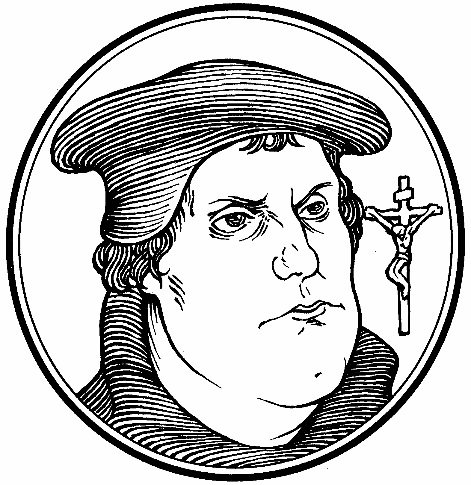 Announcements – October 29, 2017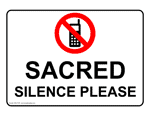 Please remember...to silence your cell phone upon entering the sanctuary.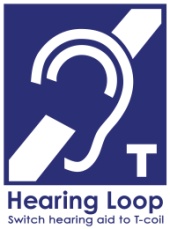 Zion’s sanctuary is equipped with a HEARING LOOP.  Please switch hearing aids to T-coil mode.  We have 2 headsets and receivers that persons without hearing aids can use. Ask an usher for assistance. Forgot your offering?  Don’t have your checkbook or cash? Today or any day you can give in a new way!  Visit our website at zionkearney.com and click on the “giving” tab.  Or, text “zionkearney” (one word) to 77977.  You’ll receive a text back with instructions to start giving.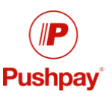 Zion Family Thanksgiving Dinner –November 12The Mary Martha Guild invites all members of Zion to join them as we give thanks to God for all that He has done. Make plans to join us for the Family Thanksgiving Dinner to be held Sunday, November 12, at 11:30 a.m. in the gym. The Mary Martha Guild will provide the turkey, dressing, potatoes and gravy, green bean casserole, dinner rolls, salads, deserts, drinks and table service.  Come and join us as we give thanks for the many blessings the Lord has given to each of us.  A free-will offering will be taken with the proceeds going to our emergency assistance fund.  A Thrivent Action Team will help sponsor this event. 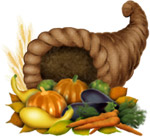 THANK YOU for the celebration on Sunday of the 25th anniversary of my ordination.  I am humbled and grateful for all your gifts, cards, prayers, and kind words.  Carol and I were overwhelmed with the evening and your generosity!  It is an honor to be the Lord’s servant at Zion, and to work with you in service to Him.  To God be the glory!  Pastor and Carol DeLoachChoirAdult Choir and Bell Choir please note that there will not be Choir practice this week, November 1.Reformation books are hereIf you ordered one of the new Reformation Books they are here.  You may pick it up after the service today in the office area.  Cost is $22.49 per book.  Checks can be made out to Zion Lutheran Church.CongratulationsCongratulations to Zion's principal, Mr. Tony Splittgerber, who has received the 2017 Nebraska District Administrator of the Year Award!  Nebraska District Executive of Education and Youth Ministries, Mr. Bob Ziegler, presented the award to him this past Thursday at the All Professional Church Workers Conference in Lincoln, NE.  We give thanks to God for blessing our church and school through His faithful servants, Tony and Lisa Splittgerber.FINANCIAL PEACE UNIVERSITYIn the past, Zion has hosted Financial Peace University (FPU). Some people have expressed interest in Zion hosting the class again. FPU is a nine-week class on money taught by America’s most trusted financial expert, Dave Ramsey. Classes meet for around an hour and a half each week. It teaches God’s ways of handling money.Through video teaching, class discussions and interactive small group activities, FPU presents biblical, practical steps to get from where you are to where you’ve dreamed you could be. This plan will show you how to get rid of debt, manage your money, spend and save wisely, and much more!The cost of the class will be approximately $93 which includes all class materials, audio lessons on CD, Dave Ramsey’s book, Complete Guide to Money, the FPU envelope system, and more.If you are interested in attending Financial Peace University at Zion, please contact the office staff to let them know. If we have 8-10 couples/individuals interested, we will look at scheduling a time that works for everyone. This class is open to the public; please share this information with your friends and family and contact the office as soon as possible!Board of StewardshipThe Board of Stewardship will need one new member beginning in January.  If you are willing to serve please contact Ed DeLaet or the church office.School NewsOn Friday, November 10th at 2:00 p.m., the Kindergarten-8th graders of Zion Lutheran School will be hosting a Veterans Day Program.  Families and Veterans are invited to attend.  Students are encouraged to invite a special veteran.  There will be more information to follow as we pay tribute to our veterans.Stewardship NoteJohn 8:36 – “So if the Son sets you free, you will be free indeed.” Happy 500th Anniversary of the Reformation! Luther is rightly remembered as a champion of the Gospel – but he also called himself “the apostle of good works.” For only in being set free by the Gospel can we do good works. Jesus has set us free: His blood covers over our sins and now we stand before God as His beloved children, invited to live our lives to His glory for the good of His kingdom. 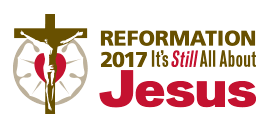 1By grace I’m saved, grace free and boundless;
   My soul, believe and doubt it not.Why stagger at this word of promise?
    Has Scripture ever falsehood taught?
No! Then this word must true remain:
By grace you too will life obtain.2By grace! None dare lay claim to merit;
    Our works and conduct have no worth.
God in His love sent our Redeemer,
    Christ Jesus, to this sinful earth;
His death did for our sins atone,
And we are saved by grace alone.3By grace God’s Son, our only Savior,
    Came down to earth to bear our sin.
Was it because of your own merit
    That Jesus died your soul to win?
No, it was grace, and grace alone,
That brought Him from His heav’nly throne.4By grace! This ground of faith is certain;
    As long as God is true, it stands.
What saints have penned by inspiration,
    What in His Word our God commands,
Our faith in what our God has done
Depends on grace—grace through His Son.5By grace to timid hearts that tremble,
    In tribulation’s furnace tried,
By grace, in spite of fear and trouble,
    The Father’s heart is open wide.
Where could I help and strength secure
If grace were not my anchor sure?6By grace! On this I’ll rest when dying;
    In Jesus’ promise I rejoice;
For though I know my heart’s condition,
    I also know my Savior’s voice.
My heart is glad, all grief has flown
Since I am saved by grace alone.CONFESSION and ABSOLUTIONCONFESSION and ABSOLUTIONCONFESSION and ABSOLUTIONCONFESSION and ABSOLUTIONp. 213Service of the WordService of the WordService of the WordService of the WordService of the WordINTROITINTROITINTROITINTROITBulletin InsertKYRIEKYRIEKYRIEKYRIEspokenP: O Lord P: O Christ P: O Lord P: O Lord P: O Christ P: O Lord C: Have mercy upon us.C: Have mercy upon us.C: Have mercy upon us.C: Have mercy upon us.C: Have mercy upon us.C: Have mercy upon us.C: Have mercy upon us.C: Have mercy upon us.C: Have mercy upon us.GLORIA IN EXCELSIS ~ # 947GLORIA IN EXCELSIS ~ # 947GLORIA IN EXCELSIS ~ # 947All Glory Be to God on HighAll Glory Be to God on High123All glory be to God on high    And thanks for all His favor;No harm can touch or terrify    A child of God forever.God shows His good and gracious willAnd grants His peace, the world to fill—    All strife at last has ended.We praise and laud and worship You;    We give You thanks forever,O Father, for Your rule is true    And just and changes never.With boundless pow’r, Your mighty reignFulfills whatever You ordain.    Lord, grant us ev’ry blessing!O Jesus Christ, the only Son    Begotten of the Father,Your saving death has made us one    With God and with each other.O Lamb of God, to You on highIn our distress we sinners cry,	Have mercy on us, amen!All glory be to God on high    And thanks for all His favor;No harm can touch or terrify    A child of God forever.God shows His good and gracious willAnd grants His peace, the world to fill—    All strife at last has ended.We praise and laud and worship You;    We give You thanks forever,O Father, for Your rule is true    And just and changes never.With boundless pow’r, Your mighty reignFulfills whatever You ordain.    Lord, grant us ev’ry blessing!O Jesus Christ, the only Son    Begotten of the Father,Your saving death has made us one    With God and with each other.O Lamb of God, to You on highIn our distress we sinners cry,	Have mercy on us, amen!All glory be to God on high    And thanks for all His favor;No harm can touch or terrify    A child of God forever.God shows His good and gracious willAnd grants His peace, the world to fill—    All strife at last has ended.We praise and laud and worship You;    We give You thanks forever,O Father, for Your rule is true    And just and changes never.With boundless pow’r, Your mighty reignFulfills whatever You ordain.    Lord, grant us ev’ry blessing!O Jesus Christ, the only Son    Begotten of the Father,Your saving death has made us one    With God and with each other.O Lamb of God, to You on highIn our distress we sinners cry,	Have mercy on us, amen!All glory be to God on high    And thanks for all His favor;No harm can touch or terrify    A child of God forever.God shows His good and gracious willAnd grants His peace, the world to fill—    All strife at last has ended.We praise and laud and worship You;    We give You thanks forever,O Father, for Your rule is true    And just and changes never.With boundless pow’r, Your mighty reignFulfills whatever You ordain.    Lord, grant us ev’ry blessing!O Jesus Christ, the only Son    Begotten of the Father,Your saving death has made us one    With God and with each other.O Lamb of God, to You on highIn our distress we sinners cry,	Have mercy on us, amen!SALUTATIONp. 214COLLECT OF THE DAYBulletin InsertFIRST READING ~ Revelation 14:6-7Bulletin InsertEPISTLE ~ Romans 3:19-28Bulletin Insert1A mighty fortress is our God,
    A trusty shield and weapon;
He helps us free from ev’ry need
    That hath us now o’ertaken.
The old evil foe
Now means deadly woe;
    Deep guile and great might
    Are his dread arms in fight;
On earth is not his equal.2With might of ours can naught be done,
    Soon were our loss effected;
But for us fights the valiant One,
    Whom God Himself elected.
Ask ye, Who is this?
Jesus Christ it is,
    Of Sabaoth Lord,
    And there’s none other God;
He holds the field forever.With might of ours can naught be done,
    Soon were our loss effected;
But for us fights the valiant One,
    Whom God Himself elected.
Ask ye, Who is this?
Jesus Christ it is,
    Of Sabaoth Lord,
    And there’s none other God;
He holds the field forever.With might of ours can naught be done,
    Soon were our loss effected;
But for us fights the valiant One,
    Whom God Himself elected.
Ask ye, Who is this?
Jesus Christ it is,
    Of Sabaoth Lord,
    And there’s none other God;
He holds the field forever.33Though devils all the world should fill,
    All eager to devour us,
We tremble not, we fear no ill;
    They shall not overpow’r us.
This world’s prince may still
Scowl fierce as he will,
    He can harm us none.
    He’s judged; the deed is done;
One little word can fell him.Though devils all the world should fill,
    All eager to devour us,
We tremble not, we fear no ill;
    They shall not overpow’r us.
This world’s prince may still
Scowl fierce as he will,
    He can harm us none.
    He’s judged; the deed is done;
One little word can fell him.Please stand for the Gospel ProcessionalPlease stand for the Gospel ProcessionalPlease stand for the Gospel ProcessionalPlease stand for the Gospel Processional44The Word they still shall let remain
    Nor any thanks have for it;
He’s by our side upon the plain
    With His good gifts and Spirit.
And take they our life,
Goods, fame, child, and wife,
    Though these all be gone,
    Our vict’ry has been won;
The Kingdom ours remaineth.The Word they still shall let remain
    Nor any thanks have for it;
He’s by our side upon the plain
    With His good gifts and Spirit.
And take they our life,
Goods, fame, child, and wife,
    Though these all be gone,
    Our vict’ry has been won;
The Kingdom ours remaineth.HOLY GOSPEL ~ John 8:31-36Bulletin Insert GOSPEL RESPONSES (spoken)p. 2151We all believe in one true God,
    Father, Son, and Holy Ghost,
Ever-present help in need,
    Praised by all the heav’nly host;
All He made His love enfolds,
All creation He upholds.We all believe in one true God,
    Father, Son, and Holy Ghost,
Ever-present help in need,
    Praised by all the heav’nly host;
All He made His love enfolds,
All creation He upholds.2We all believe in Jesus Christ,
    Son of God and Mary’s son,
Who descended from His throne
    And for us salvation won;
By whose cross and death are we
Rescued from all misery.We all believe in Jesus Christ,
    Son of God and Mary’s son,
Who descended from His throne
    And for us salvation won;
By whose cross and death are we
Rescued from all misery.3We all confess the Holy Ghost,
    Who from both in truth proceeds,
Who sustains and comforts us
    In all trials, fears, and needs.
Blessèd, holy Trinity,
Praise forever be to Thee!We all confess the Holy Ghost,
    Who from both in truth proceeds,
Who sustains and comforts us
    In all trials, fears, and needs.
Blessèd, holy Trinity,
Praise forever be to Thee!SERMONSERMONSERMONPrayer of the ChurchPrayer of the Churchp. 214-215p. 214-215SHARING OF THE PEACESHARING OF THE PEACESHARING OF THE PEACEOFFERING OFFERING OFFERING Adult Choir ~Steadfast GloriaSteadfast GloriaSteadfast GloriaNote:  part of the adult choir's piece is in Spanish.  the English translation is:  "Glory to God in the highest, To God be the  glory forever.  Hallelujah, Amen."Note:  part of the adult choir's piece is in Spanish.  the English translation is:  "Glory to God in the highest, To God be the  glory forever.  Hallelujah, Amen."Note:  part of the adult choir's piece is in Spanish.  the English translation is:  "Glory to God in the highest, To God be the  glory forever.  Hallelujah, Amen."Note:  part of the adult choir's piece is in Spanish.  the English translation is:  "Glory to God in the highest, To God be the  glory forever.  Hallelujah, Amen."Service of the SacramentService of the SacramentService of the SacramentService of the SacramentPREFACEPREFACEPREFACEp. 216LORD’S PRAYERLORD’S PRAYERLORD’S PRAYERp. 217THE WORDS OF OUR LORDTHE WORDS OF OUR LORDTHE WORDS OF OUR LORDp. 217SANCTUS ~ Hymn # 940SANCTUS ~ Hymn # 940Holy God, We Praise Thy NameHoly God, We Praise Thy Name1Holy God, we praise Thy name;
    Lord of all, we bow before Thee.
All on earth Thy scepter claim,
    All in heav’n above adore Thee.
Infinite Thy vast domain,
Everlasting is Thy reign.Holy God, we praise Thy name;
    Lord of all, we bow before Thee.
All on earth Thy scepter claim,
    All in heav’n above adore Thee.
Infinite Thy vast domain,
Everlasting is Thy reign.Holy God, we praise Thy name;
    Lord of all, we bow before Thee.
All on earth Thy scepter claim,
    All in heav’n above adore Thee.
Infinite Thy vast domain,
Everlasting is Thy reign.2Hark! The glad celestial hymn
    Angel choirs above are raising;
Cherubim and seraphim,
    In unceasing chorus praising,
Fill the heav’ns with sweet accord:
Holy, holy, holy Lord!Hark! The glad celestial hymn
    Angel choirs above are raising;
Cherubim and seraphim,
    In unceasing chorus praising,
Fill the heav’ns with sweet accord:
Holy, holy, holy Lord!Hark! The glad celestial hymn
    Angel choirs above are raising;
Cherubim and seraphim,
    In unceasing chorus praising,
Fill the heav’ns with sweet accord:
Holy, holy, holy Lord!PAX DOMINIp. 217DISTRIBUTIONDISTRIBUTIONChoir#655 #617#636#658Zion Lutheran School Choir (grades 3 – 8)Lord, Keep Us Steadfast in Your WordO Lord, We Praise YouSoul, Adorn Yourself with GladnessPreserve Your Word, O SaviorZion Lutheran School Choir (grades 3 – 8)Lord, Keep Us Steadfast in Your WordO Lord, We Praise YouSoul, Adorn Yourself with GladnessPreserve Your Word, O SaviorPOST-COMMUNION HYMN ~ POST-COMMUNION HYMN ~ POST-COMMUNION HYMN ~ POST-COMMUNION HYMN ~ # 937 Lord, Bid Your Servant Go in Peace (alternate tune – Chesterfield)Lord, Bid Your Servant Go in Peace (alternate tune – Chesterfield)Lord, Bid Your Servant Go in Peace (alternate tune – Chesterfield)Lord, Bid Your Servant Go in Peace (alternate tune – Chesterfield)Lord, Bid Your Servant Go in Peace (alternate tune – Chesterfield)1Lord, bid Your servant go in peace,
    Your word is now fulfilled.
These eyes have seen salvation’s dawn,
    This child so long foretold.Lord, bid Your servant go in peace,
    Your word is now fulfilled.
These eyes have seen salvation’s dawn,
    This child so long foretold.Lord, bid Your servant go in peace,
    Your word is now fulfilled.
These eyes have seen salvation’s dawn,
    This child so long foretold.Lord, bid Your servant go in peace,
    Your word is now fulfilled.
These eyes have seen salvation’s dawn,
    This child so long foretold.2This is the Savior of the world,
    The Gentiles’ promised light,
God’s glory dwelling in our midst,
    The joy of Israel.This is the Savior of the world,
    The Gentiles’ promised light,
God’s glory dwelling in our midst,
    The joy of Israel.This is the Savior of the world,
    The Gentiles’ promised light,
God’s glory dwelling in our midst,
    The joy of Israel.This is the Savior of the world,
    The Gentiles’ promised light,
God’s glory dwelling in our midst,
    The joy of Israel.3With saints of old, with saints to come,
    To You we lift our voice;
To Father, Son, and Spirit blest
    Be honor, love, and praise.With saints of old, with saints to come,
    To You we lift our voice;
To Father, Son, and Spirit blest
    Be honor, love, and praise.With saints of old, with saints to come,
    To You we lift our voice;
To Father, Son, and Spirit blest
    Be honor, love, and praise.With saints of old, with saints to come,
    To You we lift our voice;
To Father, Son, and Spirit blest
    Be honor, love, and praise.POST-COMMUNION COLLECTPOST-COMMUNION COLLECTPOST-COMMUNION COLLECTPOST-COMMUNION COLLECTp. 218BENEDICAMUS AND BENEDICTIONBENEDICAMUS AND BENEDICTIONBENEDICAMUS AND BENEDICTIONBENEDICAMUS AND BENEDICTIONp. 218CLOSING HYMN ~ #648CLOSING HYMN ~ #648CLOSING HYMN ~ #648Glorious Things of You Are SpokenGlorious Things of You Are Spoken1Glorious things of you are spoken,
    Zion, city of our God;
He whose word cannot be broken
    Formed you for His own abode.
On the Rock of Ages founded,
    What can shake your sure repose?
With salvation’s walls surrounded,
    You may smile at all your foes.2See, the streams of living waters,
    Springing from eternal love,
Well supply your sons and daughters
    And all fear of want remove.
Who can faint while such a river
    Ever will their thirst assuage?
Grace, which like the Lord, the giver,
    Never fails from age to age.3Round each habitation hov’ring,
    See the cloud and fire appear
For a glory and a cov’ring,
    Showing that the Lord is near.
Thus deriving from their banner
    Light by night and shade by day,
Safe they feed upon the manna
    Which God gives them on their way.4Savior, since of Zion’s city
    I through grace a member am,
Let the world deride or pity,
    I will glory in Your name.
Fading are the world’s vain pleasures, 
    All their boasted pomp and show;
Solid joys and lasting treasures
    None but Zion’s children know.This Week at ZionThis Week at ZionThis Week at ZionSun10/299:00a10:15a10:15aBirthdaysDivine ServiceSunday SchoolBible Study ClassKiara ClarkAllen MitchelMon10/30BirthdaysMarla HartmanTues10/311:30pBirthdaysSleeping Mats---Wed11/018:25a5:00p5:45pBirthdaysChapelHand chimesMidweek---Thurs11/022:00p7:00pBirthdaysHelping HandsAdult InstructionLynette JohnsonFri11/03Birthdays---Sat11/045:00pBirthdaysDivine ServiceAbigail BurgerSun11/059:00a10:15a10:15aDivine ServiceSunday SchoolAdult Bible StudyPrayers for Our MembersPrayers for Our MembersPrayers for Our MembersMarc & Lyn HoffmanAwaiting AdoptionAwaiting AdoptionNaomi Wollberg, Ashli Florang, Jade FlorangExpectant mothersExpectant mothersJudy AhrensHealingHealingTom AltwineHealingHealingVivian Axmann (Mother Hull)HealingHealingElaine Buss (The Regency)HealingHealingLyle Colsden (Mother Hull)HealingHealingRon DeLaetHealingHealingPat Flodine  (Cambridge Court)HealingHealingVi FoxHealingHealingRuby HatfieldHealingHealingEvelyn Heiden (Mother Hull)HealingHealingBryceton HerreraUpcoming surgeryUpcoming surgeryBernard Kuhl (Lakeview G.I.)HealingHealingEsther LloydCancerCancerLavonne PetersonHealingHealingGeraldine Roeder HealingHealingBrienne SplittgerberLaw EnforcementLaw EnforcementHazel Stickney (Prairie View)HealingHealingCarolyn WilkensHealingHealingPrayers for Our Members’ Family & FriendsPrayers for Our Members’ Family & FriendsPrayers for Our Members’ Family & FriendsDon Berg (Evelyn Heiden’s brother)Don Berg (Evelyn Heiden’s brother)HealingWill Brennemann (Jami Helmbrecht’s father)Will Brennemann (Jami Helmbrecht’s father)Memory CareKent Bruha (Lavonne Peterson’s godson)Kent Bruha (Lavonne Peterson’s godson)SurgerySherry Campbell (Judy Ahren’s cousin)Sherry Campbell (Judy Ahren’s cousin)HealingPatty Ellis (Fran Junge’s sister)Patty Ellis (Fran Junge’s sister)CancerKen Erickson (Friend of Richmond’s and Florang’s)Ken Erickson (Friend of Richmond’s and Florang’s)CancerMarcella Esslinger (Marilyn Fuqua’s sister)Marcella Esslinger (Marilyn Fuqua’s sister)CancerJeweldine Gaibler (Joyce Hartman’s mother)Jeweldine Gaibler (Joyce Hartman’s mother)HealingBarb Gillion (Shirley Helmbrecht’s friend)Barb Gillion (Shirley Helmbrecht’s friend)CancerLois Hanson (Pastor Hanson’s wife)Lois Hanson (Pastor Hanson’s wife)HealingCarol Haubold (Don Helmbrecht’s sister)Carol Haubold (Don Helmbrecht’s sister)CancerRoger Hoffman (Marc’s father)Roger Hoffman (Marc’s father)HealingRon Koch (Pam Uhlir’s cousin)Ron Koch (Pam Uhlir’s cousin)Cancer Linda Luhn (Kim Vos’s mother) Linda Luhn (Kim Vos’s mother)CancerSharon Mulhair ( Pam Uhlir’s cousin)Sharon Mulhair ( Pam Uhlir’s cousin)CancerDonna Peterson (Lavonne Peterson’s cousin)Donna Peterson (Lavonne Peterson’s cousin)CancerDawn Quintana (Juanita Sandival’s mother)Dawn Quintana (Juanita Sandival’s mother)HealingChristiana Rieker (Lonna Gronewoller’s cousin)Christiana Rieker (Lonna Gronewoller’s cousin)CancerBarry Rich (Bruce & Ann Fattig’s Brother-in-law)Barry Rich (Bruce & Ann Fattig’s Brother-in-law)HealingAshli Tolle ( Todd Willers’ friend)Ashli Tolle ( Todd Willers’ friend)HealingBetty Wilken (Carol Florang’s mother)Betty Wilken (Carol Florang’s mother)HealingRev. James, Rev. Trump, Rev. KuddesRev. James, Rev. Trump, Rev. KuddesMissionariesKyle Melroy, John Christensen, Trent MacKley, Scott CattersonKyle Melroy, John Christensen, Trent MacKley, Scott CattersonMilitary